МБДОУ Великооктябрьский детский сад «Белочка»Тверской области Фировского районаПроект «Мои первые стихи»Воспитатели:   Кучинскас Ю.А. Рябова М.А.Продолжительность проекта: Краткосрочный (недельный)Участники проекта: дети первой младшей группы №2, воспитатели, родители. Вид проекта: Познавательно – творческий.Актуальность:Стихи способствуют развитию речи, обогащают словарный запас ребенка, учат использовать образные определения, помогают овладеть связной речью.Стихи помогают воспитанию у детей лучших нравственных качеств. Честность, трудолюбия, вежливости, любви к природе, бережного отношения к игрушкам. Стихи А. Барто помогают воспитывать все эти качества, они очень близки к детской речи, легко читаются и запоминаются.Цель: Помочь детям запомнить стихотворения из цикла « Игрушки» Агнии Львовны Барто  и учить рассказывать его вместе с воспитателем.Задачи:Познакомить детей с поэзией   Агнии Барто цикл « Игрушки»Читать наизусть, не торопясь, четко выговаривая слова, окончания слов.Воспитывать  умение слушать, запоминать небольшое по объему стихотворение.Воспитывать у детей отзывчивость, потребность приходить на помощь к тем, кто в ней нуждается.Планируемый результат: 
- проявление интереса к экспериментированию и игровым действиям с различными игрушками;
- бережное отношение к игрушкам;
- развитие речевой активности детей в различных видах деятельности;
- вовлечение родителей в педагогический процесс ДОУ;
- повышение педагогической компетентности родителей в вопросах значения игры и игрушек в жизни ребенка.Реализация проекта:1.Понедельник: Мишка (А. Барто)
Уронили мишку на пол, 
Оторвали мишке лапу. 
Всё равно его не брошу -
Потому что он хороший.Беседа: «Моя любимая игрушка».Дидактическая игра «Найди мишку»Цель: учить находить изображение мишки на картинках; развивать речь, обогащать словарь детей.Подвижная игра «У медведя во бору»
Цель: учить действовать согласно словам текста.Физкультминутка «Мишка по лесу гулял»
Мишка по лесу гулял, (Шагать на месте)
Мишка шишки собирал. («Собирать шишки» с пола)
Очень мишка наш устал, (Наклонять голову влево-вправо)
Сел мишутка, задремал. (Приложить сложенные вместе ладони к щеке)2.Вторник:Стихотворение «САМОЛЁТ»Самолёт построим сами,Понесёмся над лесами.Понесёмся над лесами,А потом вернёмся к маме.Беседа: «Зачем нужны игрушки».Подвижная игра:  «Самолеты»Цель: : учить действовать согласно словам воспитателя, бегать не наталкиваясь друг на друга.Утренняя гимнастика:СамолетыСамолеты загудели, 
Самолеты полетели, 
На полянку тихо сели, 
Да и снова полетели. 
(Руки в стороны, имитируя полет самолета, приседания и снова имитация полета)3.СредаСтихотворение «Зайка» Зайку бросила хозяйка -Под дождем остался зайка.Со скамейки слезть не мог,Весь до ниточки промок.Беседа: «Зачем надо беречь игрушки»НОД по Познавательно-речевому развитию: «Зайку бросила хозяйка».Аппликация из манной крупы: «Зайка».Подвижная игра "Зайка серенький сидит"
Зайка серенький сидит
И ушами шевелит. (делает ручками ушки на голове и ими шевелит)
Вот так, вот так
И ушами шевелит. (2 строки 2 раза)
Зайке холодно сидеть
Надо лапочки погреть. (хлопает в ладоши)
Вот так, вот так
Надо лапочки погреть..(2 строки 2 раза)
Зайке холодно стоять
Надо зайке поскакать. (прыгает)
Вот так, вот так
Надо зайке поскакать. (2 раза)
Волк зайчишку испугал.
Зайка прыг и убежал. 4.ЧетвергСтихотворение « ГРУЗОВИК»Нет, напрасно мы решилиПрокатить кота в машине:Кот кататься не привык —Опрокинул грузовик.Подвижная игра «Воробушки и автомобиль»Цель: приучать детей бегать в разных направлениях, не наталкиваясь друг на друга, начинать движение и менять его по сигналу воспитателя, находить своё место. Обследование машины. Речевое развитие: описание игрушек.Рисование «Дорога для машины».5.ПятницаСтихотворение «МЯЧИК» Наша Таня громко плачет:Уронила в речку мячик.- Тише, Танечка, не плачь:Не утонет в речке мяч.Сюжетно-ролевая игра:"Угостим кукол чаем" Цель: познакомить ребёнка с назначением посуды, учить выполнять предметно-игровые действия (расставлять чашки, блюдца, ложки).Подвижная игра «Прокати мяч через ворота».Хозяйственно – бытовой труд (уборка игрушек в группе).Пальчиковая гимнастика  «Игрушки»Цель: развитие мелкой моторики,  координации движений пальцев рук.Я с игрушками играю: (Руки перед собой, сжимаем-разжимаем пальцы обеих рук.)Мячик я тебе бросаю,  (Протягиваем руки вперёд – «бросаем мяч».)Пирамидку собираю,   (Прямые кисти ладонями вниз поочерёдно кладём друг на друга несколько раз.)Грузовик везде катаю. (Двигаем перед собой слегка раскрытой кистью правой руки  « катаем машинку»)Результат проекта: В процессе проекта дети с большим удовольствием учили новые и повторяли знакомые стихи А. Барто. Дети стали более бережно относиться к игрушкам, более развилась речевая активность. Все родители были вовлечены  в педагогический процесс ДОУ.
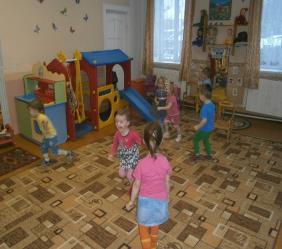 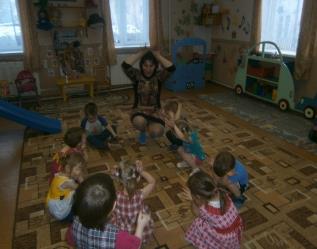 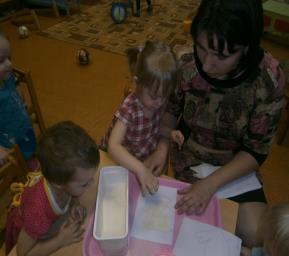 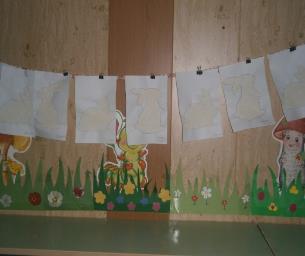 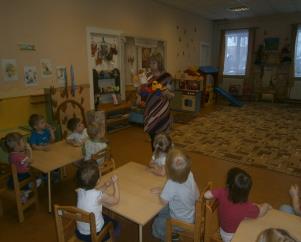 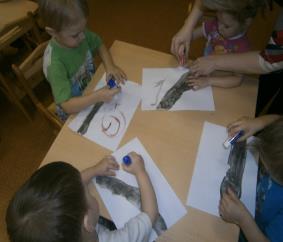 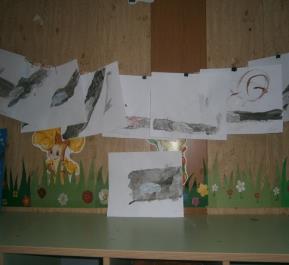 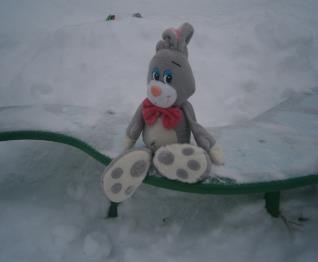 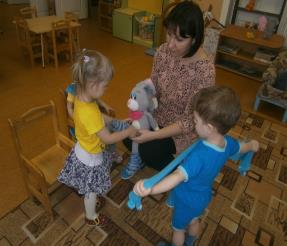 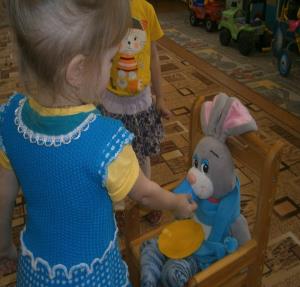 